ПОСТАНОВЛЕНИЕ                                          ҠАРАР31 май 2016 й.                         №  24                 31 мая 2016 г.О результатах публичных слушаний по проекту планировки и проекту межевания части территории сельского поселения Кашкинский сельсовет В соответствии с Федеральным законом  от 06.10.2003 г.№131-ФЗ «Об общих принципах организации местного самоуправления в Российской Федерации», Градостроительным кодексом РФ, на основании Устава Сельского поселения Кашкинский сельсовет муниципального района Аскинский	  район Республики БашкортостанПОСТАНОВЛЯЮ:1.Одобрить результаты публичных слушаний по проекту планировки и проекту межевания по проведению проектно-изыскательных работ на объектах ПАО АНК «Башнефть»:  «Реконструкция нефтепровода от УПС «Биаваш» до УПС -96 Биавашевского нефтяного месторождения 2016 г.», расположенного в Республике Башкортостан, муниципального района Аскинский район РБ, Кашкинский сельсовет.2.Утвердить проект планировки и проект межевания  объекта ПАО АНК «Башнефть»: «Реконструкция нефтепровода от УПС «Биаваш» до УПС-96 Биавашского нефтяного месторождения».3Разместить настоящее постановление на официальном сайте Сельского поселения по адресу: www.kaska04sp.ru4.Контроль  за исполнением настоящего постановления оставляю за собой.  Глава Сельского поселения Кашкинский сельсовет муниципального района Аскинский район Республики Башкортостан		Р.К.ЗиннатуллинБАШҠОРТОСТАН РЕСПУБЛИКАҺЫАСҠЫН  РАЙОНЫ    МУНИЦИПАЛЬ РАЙОНЫНЫҢ ҠАШҠА  АУЫЛ  СОВЕТЫ АУЫЛ  БИЛӘМӘҺЕ ХӘКИМИӘТЕ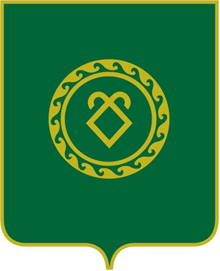 АДМИНИСТРАЦИЯ СЕЛЬСКОГО ПОСЕЛЕНИЯ КАШКИНСКИЙ СЕЛЬСОВЕТ МУНИЦИПАЛЬНОГО РАЙОНА АСКИНСКИЙ РАЙОНРЕСПУБЛИКИ БАШКОРТОТСАН